Патриотический урок с применением ИКТ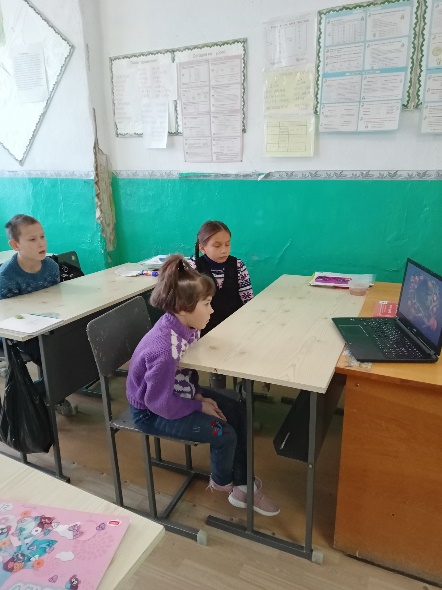 Изготовление кормушек Акция «покорми птиц»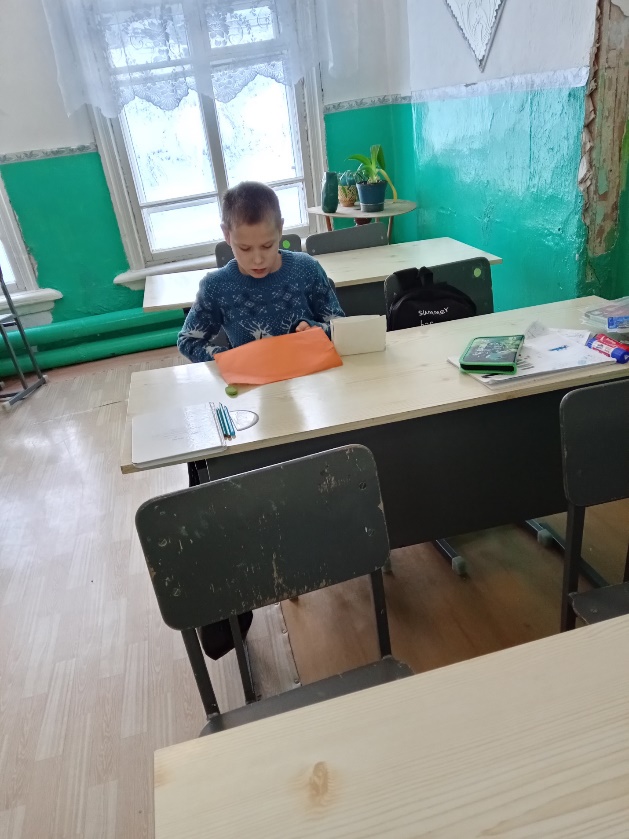 Конкурс рисунков «Добрые сказочные герои»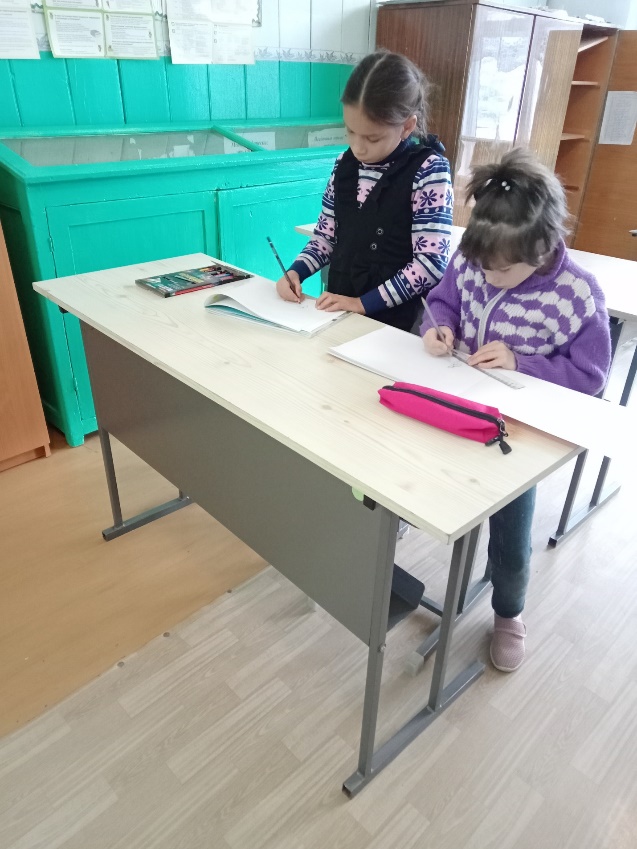 